Circolare e data, vedasi segnatura								Ai genitori delle alunne e degli alunni								I.C. Oderzo                                         p.c.         Ai Docenti      Al Personale ATA              I.C. Oderzo              Loro SediOGGETTO:  SCIOPERO DEL COMPARTO ISTRUZIONI E RICERCA – SEZIONE SCUOLA PER L’ INTERA  GIORNATA DEL 06 OTTOBRE 2023 DEL PERSONALE DOCENTE ED ATA, A TEMPO DETERMINATO E INDETERMINATO, INDETTO DA SISA (Sindacato Indipendente Scuola e Ambiente).  In riferimento allo sciopero indetto dal sindacato indicato in oggetto, ai sensi dell’Accordo Aran sulle norme di garanzia dei servizi pubblici essenziali e sulle procedure di raffreddamento e conciliazione in caso di sciopero firmato il 2 dicembre 2020, si comunica quanto segue:A) DATA, DURATA DELLO SCIOPERO E PERSONALE INTERESSATOLo sciopero si svolgerà nella giornata  del 06 Ottobre 2023 e interesserà tutto il personale in servizio, a qualunque titolo, presso le istituzioni scolastiche.B) MOTIVAZIONI1. Abolizione del concorso per Dirigente Scolastico e passaggio a una figura elettiva sul modello universitario da parte del collegio docenti, scegliendo tra un suo membro, con laurea magistrale e almeno tre anni nel ruolo di primo collaboratore, rinnovabile o revocabile ogni biennio.2. Assunzione su tutti i posti vacanti e disponibili per tutti gli ordini di scuola con immediato ope legis.3. Immediata creazione del ruolo unico docente con uguale orario e uguale salario dall’infanzia alle scuole secondarie di secondo grado.4. Assunzione su tutti i posti vacanti e disponibili per tutti gli ordini di scuola da personale ATA, con valore bastevole del diploma di licenza media per i collaboratori scolastici.5. Concorso riservato per i DSGA facenti funzione con almeno tre anni di servizio nel medesimo ruolo, anche se privi di laurea magistrale. 6. Recupero immediato dell’inflazione manifestatasi in questi mesi, procedendo con aumenti degli stipendi almeno del 20%, vedasi paniere delle associazioni dei consumatori.7. Introduzione dello studio arabo, russo e cinese nelle scuole secondarie superiori.8. Ope legis per il pensionamento volontario a partire dall’a.s. 2024/2025 del personale della scuola docente e ATA con decurtazione del 2,5% per ciascun anno mancante rispetto al quaranta per tutte e tutti coloro che abbiano almeno trent’anni di servizio e di contributi, senza vincoli anagrafici.C) RAPPRESENTATIVITÀ A LIVELLO NAZIONALELa rappresentatività a livello nazionale delle organizzazioni sindacali in oggetto, come certificato dall’ARAN per il triennio 2019-2021 è la seguente:Fonte ARAN 4 https://www.aranagenzia.it/rappresentativita-sindacale-loader/rappresentativita/triennio-2019-2021-provvisorio.htmlD) VOTI OTTENUTI NELL’ULTIMA ELEZIONE RSUNell’ultima elezione della RSU d’Istituto le organizzazioni sindacali in oggetto non hanno presentato liste e conseguentemente non hanno ottenuto voti.E) PERCENTUALI DI ADESIONE REGISTRATE AI PRECEDENTI SCIOPERII precedenti scioperi indetti dalla organizzazione sindacale in oggetto nel corso del corrente anno scolastico e di quello precedente hanno ottenuto le seguenti percentuali di adesione tra il personale dell’Istituto tenuto al servizio:I dati non sono pervenuti.F) PRESTAZIONI INDISPENSABILI DA GARANTIREAi sensi dell’art. 2, comma 2, del richiamato Accordo Aran, in relazione all’azione di sciopero indicata in oggetto, presso l’Istituto non sono state individuate prestazioni indispensabili di cui occorra garantire la continuità.Sulla base delle suddette informazioni, si comunica alle famiglie il regolare svolgimento delle lezioni.    IL DIRIGENTE SCOLASTICODott.ssa Francesca MENEGHEL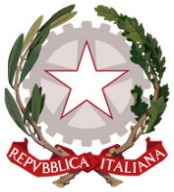 ISTITUTO COMPRENSIVO STATALE DI ODERZO (TV)SCUOLE INFANZIA - SCUOLE PRIMARIE - SCUOLA SECONDARIA 1° GRADO Piazzale Europa 21 – 31046 ODERZO (TV)-  0422/815655   0422/814578E-mail TVIC88400X@Istruzione.it – Posta Certificata: TVIC88400X@pec.istruzione.itC.F. 94141320260 - Cod. Min.:TVIC88400X – SITO: www.icoderzo.edu.itAzione proclamata da% Rappresentatività a livello nazionale (1)% voti  nella scuola per le  elezioni RSUTipo di scioperoDurata dello sciopero SISAnon rilevata --Nazionale scuolaIntera giornataFirmato digitalmente da Francesca MENEGHEL
C=IT
O=Istituto Comprensivo Statale di Oderzo 94141320260